UNIVERSITY DEPARTMENT OF MATHEMATICS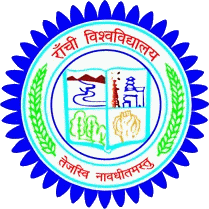 RANCHI UNIVERSITYMorabadi Campus, Ranchi 834002, Jharkhand. (Ph. 0651-6555611)Website: www.rumathmca.com; E-mail: dept_math@rediffmail.comDr. Ashalata Keshri, Associate Professor, HoD Math, Ranchi University, RanchiRef.											Date:  23.06.2023Table of Content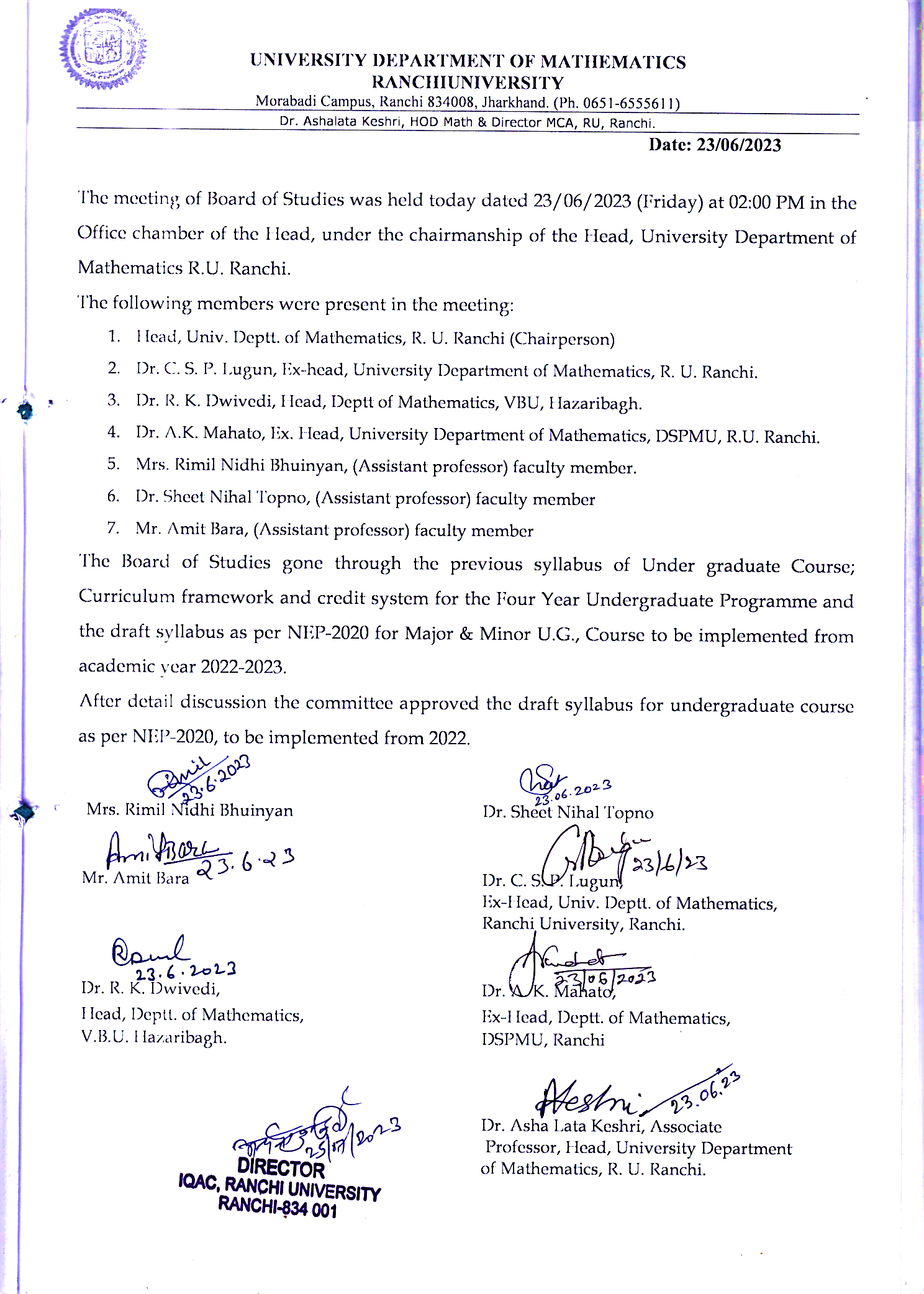 Students are Instructed toRefer Syllabus of Allied/ Opted Subjects from R.U. WebsiteHIGHLIGHTS OF REGULATIONS OF FYUGPPROGRAMME DURATIONThe Full-time, Regular UG programme for a regular student shall be for a period of four years with multiple entry and multiple exit options.The session shall commence from 1st of July.ELIGIBILITYThe selection for admission will be primarily based on availability of seats in the Major subject and marks imposed by the institution. Merit point for selection will be based on marks obtained in Major subject at Class 12 (or equivalent level) or the aggregate marks of Class 12 (or equivalent level) if Marks of the Major subject is not available. Reservation norms of The Government of Jharkhand must be followed as amended in times.UG Degree Programmes with Double Major shall be provided only to those students who secure a minimum of overall 75% marks (7.5 CGPA) or higher.Other eligibility criteria including those for multiple entry will be in light of the UGC Guidelines for Multiple Entry and Exit in Academic Programmes offered in Higher Education Institutions.ADMISSION PROCEDUREThe reservation policy of the Government of Jharkhand shall apply in admission and the benefit of the same shall be given to the candidates belonging to the State of Jharkhand only. The candidates of other states in the reserved category shall be treated as General category candidates. Other relaxations or reservations shall be applicable as per the prevailing guidelines of the University for FYUGP.VALIDITY OF REGISTRATIONValidity of a registration for FYUGP will be for maximum for Seven years from the date of registration.ACADEMIC CALENDARAn Academic Calendar will be prepared by the university to maintain uniformity in the CBCS of the UG Honours Programmes, UG Programmes, semesters and courses in the college run under the university (Constituent/Affiliated). Academic Year: Two consecutive (one odd + one even) semesters constitute one academic year.Semester: The Odd Semester is scheduled from July to December and the Even Semester is from January to June. Each week has a minimum of 40 working hours spread over 6 days. Each semester will include – Admission, course work, conduct of examination and declaration of results including semester break.In order to undergo 8 weeks’ summer internship/ apprenticeship during the summer camp, the Academic Calendar may be scheduled for academic activities as below:Odd Semester:  From first Monday of August to third Saturday of December Even Semester: From first Monday of January to third Saturday of MayAn academic year comprising 180 working days in the least is divided into two semesters, each semester having at least 90 working days. With six working days in a week, this would mean that each semester will have 90/ 6 = 15 teaching/ working weeks. Each working week will have 40 hours of instructional time.  Each year the University shall draw out a calendar of academic and associated activities, which shall be strictly adhered to. The same is non-negotiable. Further, the Department will make all reasonable endeavors to deliver the programmes of study and other educational services as mentioned in its Information Brochure and website. However, circumstances may change prompting the Department to reserve the right to change the content and delivery of courses, discontinue or combine courses and introduce or withdraw areas of specialization.PROGRAMME OVERVIEW/ SCHEME OF THE PROGRAMMEUndergraduate degree programmes of either 3 or 4-year duration, with multiple entries and exit points and re-entry options within this period, with appropriate certifications such as: UG Certificate after completing 1 year (2 semesters) of study in the chosen fields of study provided they complete one vocational course of 4 credits during the summer vacation of the first year or internship/ Apprenticeship in addition to 6 credits from skill-based courses earned during first and second semester., UG Diploma after 2 years (4 semesters) of study diploma provided they complete one vocational course of 4 credits or internship/ Apprenticeship/ skill based vocational courses offered during first year or second year summer term in addition to 9 credits from skill-based courses earned during first, second, and third semester, Bachelor’s Degree after a 3-year (6 semesters) programme of study, Bachelor’s Degree (Honours) after a 4-year (8 semesters) programme of study.Bachelor Degree (Honours with Research) after a 4-year (8 semesters) programme of study to the students undertaking 12 credit Research component in fourth year of FYUGP.CREDIT OF COURSESThe term ‘credit’ refers to the weightage given to a course, usually in terms of the number of instructional hours per week assigned to it. The workload relating to a course is measured in terms of credit hours. It determines the number of hours of instruction required per week over the duration of a semester (minimum 15 weeks).One hour of teaching/ lecture or two hours of laboratory /practical work will be assigned per class/interaction.One credit for Theory 		= 15 Hours of Teaching i.e., 15 Credit HoursOne credit for Practicum 	= 30 Hours of Practical work i.e., 30 Credit HoursFor credit determination, instruction is divided into three major components:Hours (L) – Classroom Hours of one-hour duration.Tutorials (T) – Special, elaborate instructions on specific topics of one-hour durationPractical (P) – Laboratory or field exercises in which the student has to do experiments or other practical work of two-hour duration.CALCULATION OF MARKS FOR THE PURPOSE OF RESULTStudent’s final marks and the result will be based on the marks obtained in Semester Internal Examination and End Semester Examination organized taken together. Passing in a subject will depend on the collective marks obtained in Semester internal and End Semester University Examination both. However, students must pass in Theory and Practical Examinations separately. PROMOTION CRITERIAFirst degree programme with single major:The Requisite Marks obtained by a student in a particular subject will be the criteria for promotion to the next Semester.No student will be detained in odd Semesters (I, III, V & VII).To get promotion from Semester-II to Semester-III a student will be required to pass in at least 75% of Courses in an academic year, a student has to pass in minimum 9 papers out of the total 12 papers. To get promotion from Semester-IV to Semester-V (taken together of Semester I, II, III & IV) a student has to pass in minimum 18 papers out of the total 24 papers.To get promotion from Semester-VI to Semester-VII (taken all together of Semester I, II, III, IV, V & VI) a student has to pass in minimum 26 papers out of the total 34 papers.However, it will be necessary to procure pass marks in each of the paper before completion of the course.First degree programme with dual major:Above criterions are applicable as well on the students pursuing dual degree programmes however first degree programme will remain independent of the performance of the student in dual major courses.To get eligible for taking ESE, a student will be required to pass in at least 75% of Courses in an academic year. A student has to pass in minimum 3 papers out of the total 4 papers. It will be a necessity to clear all papers of second major programme in second attempt in succeeding session, failing which the provision of dual major will be withdrawn and the student will be entitled for single first degree programme.PUBLICATION OF RESULTThe result of the examination shall be notified by the Controller of Examinations of the University in different newspapers and also on University website.If a student is found indulged in any kind of malpractice/ unfair means during examination, the examination taken by the student for the semester will be cancelled. The candidate has to reappear in all the papers of the session with the students of next coming session and his one year will be detained. However, marks secured by the candidate in all previous semesters will remain unaffected.There shall be no Supplementary or Re-examination for any subject. Students who have failed in any subject in an even semester may appear in the subsequent even semester examination for clearing the backlog. Similarly, the students who have failed in any subject in an odd semester may appear in the subsequent odd semester examination for clearing the backlog.Regulation related with any concern not mentioned above shall be guided by the Regulations of the University for FYUGP.---*---COURSE STUCTURE FOR FYUGP ‘HONOURS/ RESEARCH’Table 1:  Credit Framework for Four Year Undergraduate Programme (FYUGP) under State Universities of Jharkhand [Total Credits = 160]Note: Honours students not undertaking research will do 3 courses for 12 credits in lieu of a Research project / Dissertation.		COURSES OF STUDY FOR FOUR YEAR UNDERGRADUATE PROGRAMME    2022 onwardsTable 2: Semester wise Course Code and Credit Points for Single Major: NUMBER OF CREDITS BY TYPE OF COURSEThe hallmark of the new curriculum framework is the flexibility for the students to learn courses of their choice across various branches of undergraduate programmes. This requires that all departments prescribe a certain specified number of credits for each course and common instruction hours (slot time).Table 3: Overall Course Credit Points for Single MajorTable 4: Overall Course Code and Additional Credit Points for Double MajorTable 5: Semester wise Course Code and Additional Credit Points for Double Major:Abbreviations:AEC		Ability Enhancement CoursesSEC		Skill Enhancement CoursesIAP		Internship/Apprenticeship/ ProjectMDC		Multidisciplinary CoursesMJ		Major Disciplinary/Interdisciplinary CoursesDMJ		Double Major Disciplinary/Interdisciplinary CoursesMN		Minor Disciplinary/Interdisciplinary CoursesAMJ		Advanced Major Disciplinary/Interdisciplinary CoursesRC		Research CoursesAIMS OF BACHELOR’S DEGREE PROGRAMME IN MATHEMATICSThe broad aims of the LOCF for Mathematics are to:create deep interest in learning mathematics.develop broad and balanced knowledge and understanding of definitions, concepts, principles and theorems.familiarize the students with suitable tools of mathematical analysis to handle issues and problems in mathematics and related sciences.enhance the ability of learners to apply the knowledge and skills acquired by them during the programme to solve specific theoretical and applied problems in mathematics.provide students/learners sufficient knowledge and skills enabling them to undertake further studies in mathematics and its allied areas on multiple disciplines concerned with mathematics.encourage the students to develop a range of generic skills helpful in employment, internships and social activities.PROGRAM LEARNING OUTCOMESThe broad programme learning outcomes in Mathematics are:Bachelor's degree in mathematics is the culmination of in-depth knowledge of algebra, calculus, geometry, Mechanics and several other branches of mathematics. This also leads to study of related areas like computer science and statistics. Thus, this programme helps learners in building a solid foundation for higher studies in mathematics.The skills and knowledge gained has intrinsic beauty, which also leads to proficiency in analytical reasoning. This can be utilised in modelling and solving real life problems.Students undergoing this programme learn to logically question assertions, to recognise patterns and to distinguish between essential and irrelevant aspects of problems. They also share ideas and insights while seeking and benefitting from knowledge and insight of others. This helps them to learn behave responsibly in a rapidly changing interdependent society.Students completing this programme will be able to present mathematics clearly and precisely, make vague ideas precise by formulating them in the language of mathematics, describe mathematical ideas from multiple perspectives and explain fundamental concepts of mathematics to non-mathematicians.Completion of this programme will also enable the learners to join teaching profession in primary and secondary schools.This programme will also help students to enhance their employability for government jobs, jobs in banking, insurance and investment sectors, data analyst jobs and jobs in various other public and private enterprisesSEMESTER WISE COURSES IN MATHEMATICS MAJOR-1 FOR FYUGP		         2022 onwardsTable 7: Semester wise Examination Structure in Discipline Courses: Table 8: Semester wise Course Code and Credit Points for Skill Enhancement Courses: Table 9: Semester wise Course Code and Credit Points for Minor Courses: ---------------------------------------------------------------------------------INSTRUCTION TO QUESTION SETTER---------------------------------------------------------------------------------SEMESTER INTERNAL EXAMINATION (SIE):There will be Only One Semester Internal Examination in Major, Minor and Research Courses, which will be organized at college/institution level. However, Only One End semester evaluation in other courses will be done either at College/ Institution or University level depending upon the nature of course in the curriculum.(SIE 10+5=15 marks): There will be two group of questions. Question No.1 will be very short answer type in Group A consisting of five questions of 1 mark each. Group B will contain descriptive type two questions of five marks each, out of which any one to answer.The Semester Internal Examination shall have two components. (a) One Semester Internal Assessment Test (SIA) of 10 Marks, (b) Class Attendance Score (CAS) of 5 marks. (SIE 20+5=25 marks): There will be two group of questions. Group A is compulsory which will contain two questions. Question No.1 will be very short answer type consisting of five questions of 1 mark each. Question No.2 will be short answer type of 5 marks. Group B will contain descriptive type two questions of ten marks each, out of which any one to answer.The Semester Internal Examination shall have two components. (a) One Semester Internal Assessment Test (SIA) of 20 Marks, (b) Class Attendance Score (CAS) of 5 marks.Conversion of Attendance into score may be as follows:  Attendance Upto 45%, 1mark; 45<Attd.<55, 2 marks; 55<Attd.<65, 3 marks; 65<Attd.<75, 4 marks; 75<Attd, 5 marks.END SEMESTER UNIVERSITY EXAMINATION (ESE):(ESE 60 marks): There will be two group of questions. Group A is compulsory which will contain three questions. Question No.1 will be very short answer type consisting of five questions of 1 mark each. Question No.2 & 3 will be short answer type of 5 marks. Group B will contain descriptive type five questions of fifteen marks each, out of which any three are to answer.(ESE 75 marks): There will be two group of questions. Group A is compulsory which will contain three questions. Question No.1 will be very short answer type consisting of five questions of 1 mark each. Question No. 2 & 3 will be short answer type of 5 marks. Group B will contain descriptive type six questions of fifteen marks each, out of which any four are to answer.(ESE 100 marks): There will be two group of questions. Group A is compulsory which will contain three questions. Question No.1 will be very short answer type consisting of ten questions of 1 mark each. Question No. 2 & 3 will be short answer type of 5 marks. Group B will contain descriptive type six questions of twenty marks each, out of which any four are to answer.FORMAT OF QUESTION PAPER FOR SEMESTER INTERNAL EXAMINATION Question format for 10 Marks:Question format for 20 Marks:FORMAT OF QUESTION PAPER FOR END SEMESTER UNIVERSITY EXAMINATIONQuestion format for 50 Marks:Question format for 60 Marks:Question format for 75 Marks:Question format for 100 Marks:-------------------------------------------------------------------------------------------SEMESTER I-------------------------------------------------------------------------------------------MAJOR COURSE –MJ 1:
GEOMETRY & CALCULUS						     (Credits: Theory-04) Theory: 60 LecturesCourse Objectives & Learning Outcomes:This course will enable the students to:Explain the properties of three dimensional shapes.Understand the notion of successive differentiation and express some functions in an infinite series.Evaluate integrals of different rational and irrational functions. Evaluate nth order integration by means of reduction formulae. Sketch curves in Cartesian and polar coordinate systems. Course Content:Unit-I: Planes, Straight Lines and SpheresPlanes: Distance of a point from a plane, Angle between two planes, Pair of planes, Bisectors of angles between two planes; Straight lines: Equations of straight lines, Distance of a point from a straight line, Distance between two straight lines, Distance between a straight line and a plane; Spheres: Different forms, Intersection of two spheres, Orthogonal intersection, Tangents and normal.Unit-II: Differential CalculusSuccessive differentiation: nth order differentiation of Standard functions 𝑒𝑎𝑥+𝑏, (𝑎𝑥 + 𝑏)𝑛 , log(𝑎𝑥 + 𝑏) , sin(𝑎𝑥 + 𝑏), cos(𝑎𝑥 + 𝑏) , 𝑒𝑎𝑥sin(𝑏𝑥 + 𝑐) , 𝑒𝑎𝑥cos(𝑏𝑥 + 𝑐), Leibnitz’s theorem, Series Expansion: Maclaurin’s and Taylor’s theorems for expansion of a function in an infinite series, Taylor’s theorem in finite form with Lagrange remainder.Unit-III: Integral CalculusIntegration of rational and irrational functions, Evaluation of definite integrals, Reduction formulae of sinnxdx, cosnxdx,  tannxdx,  secnxdx and  sinmx cosnxdx, Special integrals, Differentiation and integration under the sign of integration (Beta and Gamma functions are excluded).Unit-IV: Application of Integral Calculus Curvature; Asymptotes of general algebraic curves, Asymptotes parallel to axes; Symmetry, Concavity and convexity, Points of inflection, Tangents at origin, Multiple points, Position and nature of double points; Tracing of Cartesian, polar and parametric curves, Length of plane curve and area bounded by plane curves, Volume and surface area of solid of revolution.Reference Books: D. Chatterjee (2009). Analytical Geometry: Two and Three Dimensions. Narosa Publishing House.Lalji Prasad (2019). Differential Calculus, Paramount Publication.A. D. Dasgupta, S. B. Prasad & R. S. Prasad (2021). Degree level Integral Calculus, Bharti Bhawan.-------------------------------------------------------------------------------------------------------------------------------------------------- SKILL ENHANCEMENT COURSE- SEC 1:
THEORY OF SETS, NUMBERS & EQUATIONS    (Credits: Theory-03)   Theory: 45 LecturesCourse Objectives & Learning Outcome:This course will enable the students to:Familiarize the basics of set, equivalence class and countability of sets which are essential part of the development of other important mathematical structures.Learn basic number theory which is helpful in notion of higher algebra.Generalize the idea of quadratic equations into higher degree polynomial equations.UNIT-1: Set TheoryRelations, Equivalence relations, Equivalence classes, Functions, Composition of functions, Inverse of a function, Finite and infinite sets, Countable and uncountable sets, Cardinality of sets, cardinal numbers.UNIT-2: Number TheoryThe division algorithm, Divisibility and Euclidean algorithm, The fundamental theorem of arithmetic, Modular arithmetic and basic properties of congruences, Principles of mathematical induction and well ordering, Diophantine equations.UNIT-3: Theory of EquationsElementary theorems on the roots of an equations including Cardan’s method, The remainder and factor theorems, Synthetic division, Factored form of a polynomial, The Fundamental theorem of algebra, Relations between the roots and the coefficients of polynomial equations, Imaginary roots, Integral and rational roots; The nth roots of unity, De Moivre’s theorem for integer and rational indices and its applications.Books Recommended:M. K. Gupta (2008). Discrete Mathematics. Krishna Prakashan.S. B. Malik (2008). Basic Number Theory. Vikas Publishing House.Lalji Prasad (2016). Theory of Equations. Paramount Publications.--------------------------------------------------------------------------------------------------------------------------------------------------------------------------------------------------------------------------------------------SEMESTER II-------------------------------------------------------------------------------------------MAJOR COURSE- MJ 2:
MULTIVARIABLE CALCULUS			            (Credits: Theory-04)  Theory: 60 Lectures Course Objectives & Learning Outcomes:This course will enable the students to:Learn conceptual variations while advancing from one variable to several variables in calculus. Inter-relationship amongst the line integral, double and triple integral formulations. Applications of multivariable calculus in understanding the architecture of curves and surfaces in plane and space etc. Realize importance of Green, Gauss and Stokes’ theorems in other branches of mathematics. Course Content:Unit-I: Partial DerivativesFunctions of several variables, Partial differentiation, Chain rule, Directional derivatives, Higher order partial derivatives, Total differential and differentiability, Jacobians, Change of variables, Euler’s theorem for homogeneous functions, Envelopes and evolutes, Maxima and Minima of a function of two variables, Lagrange’s multipliers.Unit-II: Double & Triple Integration. Double integration over rectangular and nonrectangular regions, Double integrals in polar coordinates, Applications of Double integrals (surface area), Triple integrals, Volume by triple integrals, Triple integration in cylindrical and spherical coordinates, Change of variables in double and triple integrals.Unit-III: Vector FieldVector point function, Scalar point function, Differentiation of a vector function, Derivatives of a sum of vectors, Derivatives of a product of vectors, Gradient, Divergence and Curl and vector identities.Unit-IV: Green's, Stokes' and Gauss Divergence TheoremLine integrals, Applications of line integrals: Mass and Work, Fundamental theorem for line integrals, Conservative vector fields, Green's theorem, Area as a line integral, Surface integrals, Stokes' theorem, The Gauss divergence theorem.Reference Books: Erwin Kreyszig (2011). Advanced Engineering Mathematics (10th edition). Wiley. James Stewart (2012). Multivariable Calculus (7th edition). Brooks/Cole. Cengage. A. S. Dasgupta & S. B. Prasad (2017). Degree Level Vector Analysis. Bharti Bhawan.Lalji Prasad (2019). Differential Calculus. Paramount Publication.-------------------------------------------------------------------------------------------------------------------------------------MAJOR COURSE- MJ 3:
REAL ANALYSIS-I & MATRICES-I	               							    (Credits: Theory-04)   Theory: 60 Lectures Course Objectives & Learning Outcomes:This course will enable the students to:Understand many properties of the real line ℝ and learn to define sequence in terms of functions from ℝ to a subset of ℝ. Recognize bounded, convergent, divergent, Cauchy and monotonic sequences and to calculate their limit superior, limit inferior, and the limit of a bounded sequence. Apply the ratio, root, alternating series and limit comparison tests for convergence and absolute convergence of an infinite series of real numbers. Learn some of the properties of Riemann integrable functions, and the applications of the fundamental theorems of integration.Assimilate notions of matrix operations and cultivate them in calculating ranks and solve system of linear equations.Course Content:Unit-I: Real Number SystemAlgebraic and order properties of ℝ, Absolute value of a real number; Bounded above and bounded below sets, Supremum and infimum of a nonempty subset of ℝ, The completeness property of ℝ, Archimedean property, Density of rational numbers in ℝ, Definition and types of intervals, Neighborhood of a point in ℝ, Open, closed and perfect sets in ℝUnit-II: Sequences of Real NumbersConvergent sequence, Limit of a sequence, Bounded sequence, Limit theorems, Monotone sequences, Weierstrass’ theorem forsequences, Monotone convergence theorem, Subsequences, Bolzano sequences, Limit superior and limit inferior of a sequence of real numbers, Cauchy sequence, Cauchy’s convergence criterion. Unit-III: Infinite SeriesConvergence and divergence of infinite series of positive real numbers, Necessary condition for convergence, Cauchy criterion for convergence; Tests for convergence of positive term series; Basic comparison test, Limit comparison test, D’Alembert’s ratio test, Cauchy’s nth root test, Integral test; Alternating series, Leibniz test, Absolute and conditional convergence. Unit-IV: Matrices and ApplicationsMatrix operations, Row reduction and echelon forms, The rank of a matrix, Systems of linear equations.Reference Books: Erwin Kreyszig (2011). Advanced Engineering Mathematics (10th edition). Wiley.Shanti Narayan & M. D. Raisinghania (2020). Elements of Real Analysis. S. Chand.Shanti Narayan & P. K. Mittal (2010). A Textbook of Matrices. S. Chand.A. R. Vashishtha (2014). Matrices. Krishna Prakashan.-------------------------------------------------------------------------------------------------------------------------------------SKILL ENHANCEMENT COURSE- SEC 2:
DISCRETE MATHEMATICS     (Credits: Theory-03)   Theory: 45 LecturesCourse Objectives & Learning Outcome:This course will enable the students to:Stretch the concept of set theory into discrete mathematical structure called partially ordered set.Study the lattices and related properties. Learn representation of many physical problems diagrammatically (called graphs) and develop the methods of solution through various Graph theoretic techniques.UNIT-I: PosetsDefinitions, examples and basic properties of partially ordered sets (poset), Order isomorphism, Hasse diagrams, Dual of a poset, Duality principle, Maximal and minimal elements, Least upper bound and greatest upper bound, Building new poset, Maps between posets.UNIT-II: LatticesLattice as Poset, Lattices as algebraic structures, Sublattices, Products and homomorphisms; Definitions, examples and properties of modular and distributive lattices; Complemented, relatively complemented and sectionally complemented lattices.UNIT-III: Graph TheoryDefinition, examples and basic properties of graphs, Königsberg bridge problem; Subgraphs,Complete graphs, Bipartite graphs, Isomorphism of graphs, Paths and circuits, Eulerian Circuits, Hamiltonian Cycles, Adjacency Matrix, Weighted Graph, Traveling Salesman’s Problem, Shortest Path, Dijkstra’s Algorithm.Books Recommended:M. K. Gupta (2008). Discrete Mathematics. Krishna Prakashan.Edgar G. Goodaire and Michael M. Parmenter (2003). Discrete Mathematics with Graph Theory. Pearson. ---------------------------------------------------------------------------------------------------------------------------------------------------------------------------------------------------------------------------------------------SEMESTER III-------------------------------------------------------------------------------------------MAJOR COURSE- MJ 4: 
ORDINARY DIFFERENTIAL EQUATIONS-I	        		       							    (Credits: Theory-04)   Theory: 60 Lectures Course Objectives & Learning Outcomes:This course will enable the students to:Understand the genesis of ordinary differential equations. Learn various techniques of getting exact solutions of solvable first order differential equations and linear differential equations of higher order. Grasp the concept of a general solution of a linear differential equation of an arbitrary order and also learn a few methods to obtain the general solution of such equations. Formulate mathematical models in the form of ordinary differential equations to suggest possible solutions of the day to day problems arising in physical, chemical and biological disciplines. Course Content:Unit-I: First Order Differential EquationsBasic concepts and genesis of ordinary differential equations, Order and degree of a differential equation, Differential equations of first order and first degree, Equations in which variables are separable, Homogeneous equations, Linear differential equations and equations reducible to linear form, Exact differential equations, Integrating factor, First order higher degree equations solvable for x, y and p. Clairaut’s form and singular solutions. Statement of Picard’s theorem for the existence and uniqueness of the solutions of the first order differential equations. Unit-II: Second Order Linear Differential EquationsStatement of existence and uniqueness theorem for linear differential equations, General theory of linear differential equations of second order with variable coefficients, Solutions of homogeneous linear ordinary differential equations of second order with constant coefficients, Transformations of the equation by changing the dependent/independent variable, Method of variation of parameters and method of undetermined coefficients.Unit-III: Higher Order Linear Differential EquationsLinearly dependent and linearly independent solutions on an interval, Wronskian and its properties, Concept of a general solution of a linear differential equation, Linear homogeneous and non-homogeneous equations of higher order with constant coefficients, Euler-Cauchy equation, Method of variation of parameters and method of undetermined coefficients.Unit-IV: Applications Orthogonal trajectories, Acceleration-velocity model, Minimum velocity of escape from Earth’s gravitational field, Growth and decay models, Malthusian and logistic population models, Radioactive decay, Drug assimilation into the blood of a single cold pill.Reference Books: 	Erwin Kreyszig (2011). Advanced Engineering Mathematics (10th edition). Wiley. M. D. Raisinghania (2013). Ordinary and Partial Differential Equations (15th edition). S. Chand.B. Rai, D. P. Choudhury & H. I. Freedman (2013). A Course in Ordinary Differential Equations (2nd edition). Narosa.-------------------------------------------------------------------------------------------------------------------------------------MAJOR COURSE- MJ 5:
ABSTRACT ALGEBRA-I & MATRICES-II		        		       							    (Credits: Theory-04)   Theory: 60 Lectures Course Objectives &Learning Outcomes:This course will enable the students to:Recognize the mathematical objects called groups. Link the fundamental concepts of groups and symmetries of geometrical objects. Explain the significance of the notions of cosets, normal subgroups, and factor groups. Analyze consequences of Lagrange’s theorem. Learn about structure preserving maps between groups and their consequences. Comprehend the notion of eigenvalues and eigen functions and related results.Course Content:Unit-I: Groups and Subgroups Definition and examples of groups including dihedral, permutation and quaternion groups, Elementary properties of groups. Subgroups and examples of subgroups, Cyclic groups, Properties of cyclic groups, Lagrange’s theorem, Euler phi function, Euler’s theorem, Fermat’s little theorem.Unit-II: Normal Subgroups and Permutation GroupsProperties of cosets, Normal subgroups, Simple groups, Factor groups, Cauchy’s theorem for finite abelian groups; Centralizer, Normalizer, Center of a group, Product of two subgroups; Classification of subgroups of cyclic groups, Cycle notation for permutations, Properties of permutations, Even and odd permutations, alternating groups, Cayley’s theorem and its applications. UNIT-III: Group HomomorphismsGroup homomorphisms, Properties of homomorphisms, Group isomorphisms, Properties of isomorphisms; First, second and third isomorphism theorems for groups.UNIT-IV: Eigenvalues & Eigen functions of a MatrixEigenvalues and eigen vectors, The characteristic equation and the Caley-Hamilton theorem.Reference Books: P. B. Bhattacharya, S. K. Jain & S. R. Nagpaul (2003). Basic Abstract Algebra (2nd edition). Cambridge University Press. S. Singh & Q. Zamiruddin (2022). Modern Algebra., Vikas Publishing House.John B. Fraleigh (2007). A First Course in Abstract Algebra (7th edition). Pearson. Joseph A. Gallian (2017). Contemporary Abstract Algebra (9th edition). Cengage. N. S. Gopalakrishnan (1986). University Algebra. New Age International Publishers. N. Herstein (2006). Topics in Algebra (2nd edition). Wiley India.Erwin Kreyszig (2011). Advanced Engineering Mathematics (10th edition). Wiley.A. R. vashishtha (2014). Matrices. Krishna Prakashan.------------------------------------------------------------------------------------------------------------------------------------- SKILL ENHANCEMENT COURSE- SEC 3:
ELEMENTARY COMPUTER APPLICATION SOFTWARES A Common Syllabus for FYUGP					         (Credits: Theory-03) 45 HoursInstruction to Question Setter for End Semester Examination (ESE): There will be objective type test consisting of Seventy-five questions of 1 mark each. Students are required to mark their answer on OMR Sheet provided by the University.Course Objectives:The objective of the course is to generate qualified manpower in the area of Information Technology (IT) and Graphic designing which will enable such person to work seamlessly at any Offices, whether Govt. or Private or for future entrepreneurs in the field of IT.INTRODUCTION TO COMPUTER SYSTEM1. Basic Concept of Computer: What is Computer, Applications of Computer, Types of computer, Components of Computer System, Central Processing Unit (CPU)			    	    (3 Hours)2. Concepts of Hardware: Input Devices, Output Devices, Computer Memory, Types of Memory, processing Concept of Computer 									                 (4 Hours)3. Operating system: What is an Operating System, Operating System Examples, Functions of Operating System (Basic), Introduction to Windows 11, Working on Windows 11 environment, Installation of Application Software, My Computer, Control Panel, searching techniques in windows environment, Basic of setting													    (6 Hours)4. Concept of Software: What is Software, Types of Software, Computer Software- Relationship between Hardware and Software, System Software, Application Software, some high level languages	    (4 Hours)5. Internet & its uses:  Basic of Computer networks; LAN, WAN, MAN, Concept of Internet, Applications of Internet; connecting to internet, what is ISP, World Wide Web, Web Browsing software’s, Search Engines, URL, Domain name, IP Address, using e-governance website, Basics of electronic mail, getting an email account, Sending and receiving emails.								   (6 Hours)MICROSOFT OFFICE 2016 AND LATEST VERSIONS6. Microsoft Word: Word processing concepts, Creation of Documents, Formatting of Documents, Formatting of Text, Different tabs of word 2016 environment, Formatting Page, Navigation of Page, Table handling, Header and footer, Page Numbering, Page Setup, Find and Replace, Printing the documents		   (7 Hours)7. Microsoft Excel (Spreadsheet): Spreadsheet Concepts, Creating, Saving and Editing a Workbook, Inserting, Deleting Work Sheets, Formatting worksheet, Excel Formula, Concept of charts and Applications, Pivot table, goal seek, Data filter, data sorting and scenario manager, printing the spreadsheet 		   (6 Hours)8. Microsoft Power Point (Presentation Package): Concept and Uses of presentation package, Creating, Opening and Saving Presentations, working in different views in Power point, Animation, slide show, Master Slides, Creating photo album, Rehearse timing and record narration				   (5 Hours)9. Digital Education: What is digital education, Advantages of digital Education, Concept of e-learning, Technologies used in e learning								                (4 Hours)Reference BooksNishit Mathur, Fundamentals of Computer, APH publishing corporation (2010)Neeraj Singh, Computer Fundamentals (Basic Computer), T Balaji, (2021)Joan Preppernau, Microsoft Power Point 2016 step by step, Microsoft press (2015) Douglas E Corner, The Internet Book 4th Edition, prentice –Hall (2009)Steven Welkler, Office 2016 for beginners, Create Space Independent Publishing Platform (2016)Wallace Wang, Microsoft Office 2019, Wiley (January 2018)Noble Powell, Windows 11 User Guide For Beginners and Seniors, ASIN, (October 2021)-------------------------------------------------------------------------------------------SEMESTER IV-------------------------------------------------------------------------------------------MAJOR COURSE- MJ 6: 
COMPLEX ANALYSIS-I			        		       							 (Credits: Theory-04)  Theory: 60 Lectures Course Objectives & Learning Outcomes:This course will enable the students to:Visualize complex numbers as points of ℝ2 and stereographic projection of complex plane on the Riemann sphere. Understand the significance of differentiability and analyticity of complex functions leading to the CauchyRiemann equations. Understand the convergence, term by term integration and differentiation of a power series. Learn Taylor and Laurent series expansions of analytic functionsUnderstand notion of conformal representation and bilinear transformation.Course Content:Unit-I: Complex Plane and functions.Complex numbers and their representation, algebra of complex numbers; Complex plane, Open set, Domain and region in complex plane; Stereographic projection and Riemann sphere; Complex functions and their limits including limit at infinity; Continuity.Unit-II: Analytic Functions and CauchyRiemann EquationsDifferentiability of a complex valued function, CauchyRiemann equations, Harmonic functions, necessary and sufficient conditions for differentiability, Analytic functions; Analyticity and zeros of exponential, trigonometric and logarithmic functions; Branch cut and branch of multi-valued functions.Unit-III: Power SeriesSequences, Series and their convergence, Taylor series and Laurent series of analytic functions, Power series, Radius of convergence, Integration and differentiation of power series, Absolute and uniform convergence of power series.Unit-IV: Conformal RepresentationTransformation, Jacobian, Conformal transformation, Some general transformations, Bilinear transformation, Critical points, Fixed points, Cross ratio, Preservance of cross ratio, Fixed points of bilinear transformation.Reference Books: Erwin Kreyszig (2011). Advanced Engineering Mathematics (10th edition). Wiley.J. W. Brown & R. V. Churchill (2009). Complex Variables and Applications. McGraw-Hill International Ed.Lars V. Ahlfors (2017). Complex Analysis (3rd edition). McGraw-Hill Education.J. N. Sharma (2014). Functions of a complex variable. Krishna Prakashan.J. K. Goyal & K. P. Gupta (2008). Functions of a complex variable. Pragati Prakashan--------------------------------------------------------------------------------------------------------------------------------------------------MAJOR COURSE- MJ 7: 
MECHANICS						            (Credits: Theory-04)  Theory: 60 Lectures Course Objectives & Learning Outcomes:This course will enable the students to:Familiarize with subject matter, which has been the single centre, to which were drawn mathematicians, physicists, astronomers, and engineers together. Understand necessary conditions for the equilibrium of particles acted upon by various forces and learn the principle of virtual work for a system of coplanar forces acting on a rigid body. Determine the centre of gravity of some materialistic systems and discuss the equilibrium of a uniform cable hanging freely under its own weight. Deal with the kinematics and kinetics of the rectilinear and planar motions of a particle including the constrained oscillatory motions of particles.  Learn that a particle moving under a central force describes a plane.Course Content:Unit-I: StaticsEquilibrium of a particle, Equilibrium of a system of particles, Necessary conditions of equilibrium, Moment of a force about a point, Moment of a force about a line, Couples, Moment of a couple, Equipollent system of forces, Work and potential energy, Principle of virtual work for a system of coplanar forces acting on a particle or at different points of a rigid body, Forces which can be omitted in forming the equations of virtual work. Unit-II: Centre of Gravity and Common CatenaryCentre of gravity of plane area including a uniform thin straight rod, triangle, circular arc,Semicircular area and quadrant of a circle, Centre of gravity of a plane area bounded by aCurve, Centre of gravity of a volume of revolution; Flexible strings, Common catenary, Intrinsic and Cartesian equations of the common catenary, Approximations of the catenary.Unit-III: Rectilinear MotionSimple harmonic motion (SHM) and its geometrical representation, SHM under elastic forces, Motion under inverse square law, Motion in resisting media, Concept of terminal velocity, Motion of varying mass. Unit-IV: Motion in a PlaneKinematics and kinetics of the motion, Expressions for velocity and acceleration in Cartesian, Polar and intrinsic coordinates; Motion in a vertical circle, projectiles in a vertical plane and cycloidal motion.Reference Books: P. L. Srivatava (1964). Elementary Dynamics. Ram Narin Lal, Beni Prasad Publishers Allahabad. S. Ramsey (2009). Statics. Cambridge University Press. S. Ramsey (2009). Dynamics. Cambridge University Press. R. S. Varma (1962). A Text Book of Statics. Pothishala Pvt. Ltd.A. R. Vashishtha (2020). Statics and Dynamics. Krishna.--------------------------------------------------------------------------------------------------------------------------------------------------MAJOR COURSE- MJ 8:
LINEAR PROGRAMMING		        		       							    (Credits: Theory-04)   Theory: 60 Lectures Course Objectives & Learning Outcomes:This course will enable the students to:Analyze and solve linear programming models of real life situations. Provide graphical solutions of linear programming problems with two variables, and illustrate the concept of convex set and extreme points. Understand the theory of the simplex method. Know about the relationships between the primal and dual problems, and to understand sensitivity analysis. Learn about the applications to transportation and assignment.Course Content:Unit-I: Linear Programming Problem, Convexity and Basic Feasible SolutionsFormulation, Canonical and standard forms, Graphical method; Convex and polyhedral sets, Hyperplanes, Extreme points; Basic solutions, Basic Feasible Solutions, Reduction of feasible solution to basic feasible solution, Correspondence between basic feasible solutions and extreme points. Unit-II: Simplex MethodOptimality criterion, Improving a basic feasible solution, Unboundedness, Unique and alternate optimal solutions; Simplex algorithm and its tableau format; Artificial variables, Two-phase method, Big-M method. Unit-III: DualityFormulation of the dual problem, Duality theorems, Complimentary slackness theorem, Economic interpretation of the dual, Dual-simplex method. Unit-IV: Applications to Transportation & Assignment ProblemsDefinition and formulation, Methods of finding initial basic feasible solutions: Northwest-corner rule, Least- cost method, Vogel approximation method; Algorithm for obtaining optimal solution. Assignment Problem: Mathematical formulation and Hungarian method. Reference Books: Mokhtar S. Bazaraa, John J. Jarvis & Hanif D. Sherali (2010). Linear Programming and Network Flows (4th edition). John Wiley & Sons. G. Hadley (2002). Linear Programming. Narosa Publishing House. Hamdy A. Taha (2017). Operations Research: An Introduction (10th edition). Pearson. S. D. Sharma (2012). Operation Research (Theory Methods and Applications). Kedar Nath.R. K. Gupta (2014). Linear Programming. Krishna prakashan.Erwin Kreyszig (2011). Advanced Engineering Mathematics (10th edition). Wiley.---------------------------------------------------------------------------------------------------------------------------------------------------------------------------------------------------------------------------------------------SEMESTER V-------------------------------------------------------------------------------------------MAJOR COURSE- MJ 9: 
REAL ANALYSIS-II   		       					    (Credits: Theory-04)   Theory: 60 Lectures Course Objectives & Learning Outcomes:This course will enable the students to:Know analytical approach to limit and continuity of a real function.Understand the differentiability of a real function from analytical stand point.Learn theory of Integration from Riemann’s approach.Determine the convergence of improper integrals.Grasp the Beta & Gamma functions and their properties along with multiple integrals and their extensions.Course Content:Unit-II: Limit and Continuity Limit: - definition of limit of a real valued function, Limit at infinity and infinite limits; Continuity: Continuity of a real valued function, Properties of continuous functions, Intermediate value theorem, Geometrical interpretation of continuity, Types of discontinuity; Uniform continuity. Unit-III: Differentiability Differentiability of a real valued function, Geometrical interpretation of differentiability, Relation between differentiability and continuity, Differentiability and monotonicity, Chain rule of differentiation; Darboux’s theorem, Rolle’s theorem, Lagrange’s mean value theorem, Cauchy’s mean value theorem, Geometrical interpretation of mean value theorems.Unit-IV: Riemann IntegrationRiemann integral, Integrability of continuous and monotonic functions, Fundamental theorem of integral calculus, First mean value theorem, Bonnet and Weierstrass forms of second mean value theorems. Unit-V: Improper integrals Improper integrals, Dirichlet test and Abel’s test for improper integrals, Definition & convergence of Beta & Gamma functions and their properties, duplication formula, inter-relation, Multiple Integrals of Dirichlet’s form, Liouville’s extension, Change of order of integration and change of variables.Reference books:Shanti Narayan & M. D. Raisinghania (2020). Elements of Real Analysis. S. Chand.J. N. Sharma & A. R. Vashishtha (2014). Mathematical Analysis-II. Krishna Prakashan.Robert G. Bartle & Donald R. Sherbert (2015). Introduction to Real Analysis (4th edition).Wiley India.	--------------------------------------------------------------------------------------------------------------------------------------------------MAJOR COURSE- MJ 10: 
LINEAR ALGEBRA & HYDROSTATICS						     (Credits: Theory-04)  Theory: 60 Lectures Course Objectives & Learning Outcomes:This course will enable the students to:Find eigenvalues and corresponding eigenvectors for a square matrix. Understand the concepts of vector spaces, subspaces, bases, dimension and their properties. Relate matrices and linear transformations, compute eigen values and eigen vectors of linear transformations. Know isomorphisms of vector spaces and their duality.Understand the basic properties of fluids under different circumstances.Course Content:Unit-I: Vector SpacesDefinition and examples, Subspace, Linear span, Quotient space and direct sum of subspaces, Linearly independent and dependent sets, Bases and dimension. Unit-II: Linear TransformationsDefinition and examples, Algebra of linear transformations, Matrix of a linear transformation, Change of coordinates, Rank and nullity of a linear transformation and rank-nullity theorem. Unit-III: Further Properties of Linear TransformationsIsomorphism of vector spaces, Isomorphism theorems, Dual and second dual of a vector space, Transpose of a linear transformation, Eigen vectors and eigen values of a linear transformation, Characteristic polynomial and CayleyHamilton theorem, Minimal polynomial. Unit-IV: HydrostaticsNature and properties of fluid pressure, Pressure of heavy liquids, Equilibrium of fluids under given system of forces, Centre of pressure, Thrust on plane and curved surfaces.Reference Books: A. R. Vashishtha, J. N. Sharma & A. K. Vashishtha (2010). Linear Algebra. Krishna Publication.Kenneth Hoffman & Ray Kunze (2015). Linear Algebra (2nd edition). Prentice-Hall. Vivek Sahai & Vikas Bist (2013). Linear Algebra (2nd Edition). Narosa Publishing House. Gilbert Strang (2014). Linear Algebra and its Applications (2nd edition). Elsevier.M. Rahman (2009). Hydrostatics (2nd edition). New Central Book Agency.--------------------------------------------------------------------------------------------------------------------------------------------------MAJOR COURSE- MJ 11: 
PARTIAL DIFFERENTIAL EQUATIONS & CALCULUS OF VARIATIONS	       							    (Credits: Theory-04)   Theory: 60 Lectures Course Objectives & Learning Outcomes:This course will enable the students to:Apply a range of techniques to solve first & second order partial differential equations. Model physical phenomena using partial differential equations such as the heat and wave equations. Understand problems, methods and techniques of calculus of variations.Course Content:Unit-I: First Order Partial Differential Equations 
Order and degree of Partial differential equations (PDE), Concept of linear and non-linear partial differential equations, Partial differential equations of the first order, Lagrange’s method, Some special type of equation which can be solved easily by methods other than the general method, Charpit’s general method. Unit-II: Second Order Partial Differential Equations with Constant Coefficients Classification of linear partial differential equations of second order, Homogeneous and nonhomogeneous equations with constant coefficients. Unit-III: Second Order Partial Differential Equations with Variable Coefficients Partial differential equations reducible to equations with constant coefficient, Second order PDE with variable coefficients, Classification of second order PDE, Reduction to canonical or normal form; Monge’s method; Solution of heat and wave equations in one and two dimensions by method of separation of variables.Unit-IV: Calculus of Variations-Variational problems with fixed boundariesEuler’s equation for functional containing first order and higher order total derivatives, Functionals containing first order partial derivatives, Variational problems in parametric form, Invariance of Euler’s equation under coordinates transformation.Reference books: M. D. Raisinghania (2013). Ordinary and Partial Differential Equations (15th edition). S. Chand.Erwin Kreyszig (2011). Advanced Engineering Mathematics (10th edition). Wiley.A. S. Gupta (2004). Calculus of Variations with Applications. PHI Learning.---------------------------------------------------------------------------------------------------------------------------------------------------------------------------------------------------------------------------------------------SEMESTER VI-------------------------------------------------------------------------------------------MAJOR COURSE- MJ 12: 
METRIC SPACE			        		       					    (Credits: Theory-04)   Theory: 60 Lectures Course Objectives & Learning Outcomes:This course will enable the students to:Generalize the idea obtained in Real analysis.Develop the concept of metric space and related properties.Learn the idea of completeness of a space with its properties.Understand the compactness of metric space.Assimilate the idea of connectedness in metric space.Course Content:Unit-I: Concepts in Metric Spaces Definition and examples of metric spaces, Open spheres and closed spheres, Neighbourhoods, Open sets, Interior, exterior and boundary points, Closed sets, Limit points and isolated points, Interior and closure of a set, Boundary of a set, Bounded sets, Distance between two sets, Diameter of a set, Subspace of a metric space. Unit-II: Complete Metric Spaces and Continuous Functions Cauchy and Convergent sequences, Completeness of metric spaces, Cantor’s intersection theorem, Dense sets and separable spaces, Nowhere dense sets and Baire’s category theorem, Continuous and uniformly continuous functions, Homeomorphism, Banach contraction principle. Unit-III: Compactness Weierstrass property, Compactness andCompact spaces, Sequential compactness, Bolzano Borel theorem, Totally bounded sets, Equivalence offinite intersection property, Heine compactness and sequential compactness, Continuous functions on compact spaces. Unit-IV: Connectedness Separated sets, Disconnected and connected sets, Components, Connected subsets of ℝ, Continuous functions on connected sets.Reference books: P. K. Jain & Khalil Ahmad (2019). Metric Spaces. Narosa. G. F. Simmons (2004). Introduction to Topology and Modern Analysis. McGraw-Hill.Shanti Narayan & M. D. Raisinghania (2020). Elements of Real Analysis. S. Chand.Satish Shirali & Harikishan L. Vasudeva (2006). Metric Spaces. Springer-Verlag. --------------------------------------------------------------------------------------------------------------------------------------------------MAJOR COURSE- MJ 13: 
ABSTRACT ALGEBRA-II		        		       							    (Credits: Theory-04)   Theory: 60 Lectures Course Objectives & Learning Outcomes:This course will enable the students to:Know the fundamental concepts in ring theory such as the concepts of ideals, quotient rings, integral domains, and fields.Learn about structure preserving maps among Rings and their properties.Deal with the Polynomial Rings over commutative rings and rational fields.Grasp the idea of irreducibility of polynomials in a Ring.Familiarize with Factorization theory and related algebra.Unit-I: Rings and IdealsDefinitions and examples of Rings, commutative ring, ring with unity, unit in a ring, Matrix ring, Boolean ring, Ring of continuous functions, Nilpotent element, idempotent element, Integral domain, Division Ring and Field, Properties of ring, Subrings and Ideals, Prime ideal, maximal ideal, Algebra of Ideals, Characteristic of a ring.Unit-II: Ring Homomorphism and Fields Quotient rings, Ring Homomorphism and Isomorphism, Properties of Ring Homomorphism, Kernels and related properties, Fundamental theorem of Homomorphism, First and second theorems of Isomorphism, Field of Quotients.Unit-III: Polynomial Rings Polynomial rings over commutative ring and their basic properties, The division algorithm; Remainder theorem, Factor theorem, Polynomial rings over rational field, Irreducible and Reducible Polynomial, Primitive polynomial, Gauss lemma and Eisenstein’s criterion.   Unit-IV: Factorization TheoryDivisibility, Euclidean Domains, Principal Ideal domain, Unique Factorization domain. Relationship among Euclidean domain, Principal Ideal domain, Unique factorization domain.Reference books: S. Singh & Q. Zamiruddin (2008). Modern Algebra. Vikas Publishing House.P. B. Bhattacharya, S. K. Jain & S. R. Nagpaul (2003). Basic Abstract Algebra (2nd edition). Cambridge University Press. John B. Fraleigh (2007). A First Course in Abstract Algebra (7th edition). Pearson. Joseph A. Gallian (2017). Contemporary Abstract Algebra (9th edition). Cengage. N. S. Gopalakrishnan (1986). University Algebra. New Age International Publishers. I. N. Herstein (2006). Topics in Algebra (2nd edition). Wiley India--------------------------------------------------------------------------------------------------------------------------------------------------MAJOR COURSE- MJ 14: 
PROBABILITY & STATISTICS 			        		            (Credits: Theory-04)  Theory: 60 Lectures Course Objectives & Learning Outcomes:This course will enable the students to:Understand distributions in the study of the joint behaviour of two random variables. Establish a formulation helping to predict one variable in terms of the other that is, correlation and linear regression.Understand central limit theorem, which establish the remarkable fact that the empirical frequencies of so many natural populations, exhibit a bell-shaped curve.Course Content:Unit-I: Probability Functions and Moment Generating FunctionBasic notions of probability, Conditional probability and independence, Baye’s theorem; Random variables - Discrete and continuous, Cumulative distribution function, Probability mass/density functions; Transformations, Mathematical expectation, Moments, Moment generating function, Characteristic function. Unit-II: Univariate Discrete and Continuous DistributionsDiscrete distributions: Uniform, Bernoulli, Binomial, Negative binomial, Geometric and Poisson; Continuous distributions: Uniform, Gamma, Exponential, Chi-square, Beta and normal; Normal approximation to the binomial distribution. Unit-III: Bivariate DistributionJoint cumulative distribution function and its properties, Joint probability density function, Marginal distributions, Expectation of function of two random variables, Joint moment generating function, Conditional distributions and expectations. Unit-IV: Sampling and Estimation TheorySampling Theory, Random samples and Random numbers, Sampling with and without Replacement, Sampling distribution of Means, Proportions, differences and Sums, Unbiased Estimates, Efficient estimates, Point and Interval estimates, Confidence-interval estimates of population parameters.Reference Books: Erwin Kreyszig (2011). Advanced Engineering Mathematics (10th edition). Wiley.Robert V. Hogg, Joseph W. McKean and Allen T. Craig, (2013). Introduction to Mathematical Statistic. Pearson Education, Asia.  Irwin Miller and Marylees Miller, John E. Freund (2014). Mathematical Statistics with Applications, 7th Ed., Pearson Education, Asia.  S C Gupta & V K Kapoor (2014). Fundamentals of Mathematical Statistics. S. Chand.--------------------------------------------------------------------------------------------------------------------------------------------------MAJOR COURSE- MJ 15: 
NUMERICAL ANALYSIS			        		       							    (Credits: Theory-04)   Theory: 60 Lectures Course Objectives & Learning Outcomes:This course will enable the students to:Obtain numerical solutions of algebraic and transcendental equations.Find numerical solutions of system of linear equations and check the accuracy of the solutions. Learn about various interpolating and extrapolating methods.Apply various numerical methods to differentiation and integration.Course Content:Unit-I: Numerical Methods for Solving Algebraic and Transcendental EquationsRound-off error and computer arithmetic, Local and global truncation errors, Algorithms and convergence; Bisection method, False position method, Fixed point iteration method, Newton's method and secant method for solving equations. Unit-II: Numerical Methods for Solving Linear SystemsPartial and scaled partial pivoting, Lower and upper triangular (LU) decomposition of a matrix and its applications, Thomas method for tridiagonal systems; GaussJacobi, GaussSeidel and successive over-relaxation (SOR) methods. Unit-III: InterpolationLagrange and Newton interpolations, Piecewise linear interpolation, Cubic spline interpolation, Finite difference operators, GregoryNewton forward and backward difference interpolations. Unit-IV: Numerical Differentiation and IntegrationFirst order and higher order approximation for first derivative, Approximation for second derivative; Derivative using forward, backward and central difference interpolation formulae, General quadrature formula, Trapezoidal rule, Simpson's rules and error analysis, Weddle’s rule, Newton-Cote’s method. Solution of ordinary differential equations: Picard’s method of successive approximations.Reference Books: Erwin Kreyszig (2011). Advanced Engineering Mathematics (10th edition). Wiley.Wiley Brian Bradie (2006), A Friendly Introduction to Numerical Analysis. Pearson. P.P. Gupta, G.S. Malik, J.P. Chauhan (2020). Calculus of Finite Differences & Numerical Analysis, Krishna Publication.G. Shankar Rao (2018). Numerical Analysis. New Age.  ---------------------------------------------------------------------------------------------------------------------------------------------------------------------------------------------------------------------------------------------SEMESTER VII-------------------------------------------------------------------------------------------MAJOR COURSE- MJ 16: 
ADVANCED MECHANICS			        		            (Credits: Theory-04)  Theory: 60 Lectures Course Objectives &Learning Outcomes:This course will enable the students to:Understand the reduction of force system in three dimensions to a resultant force acting at a base point and a resultant couple, which is independent of the choice of base of reduction. Learn about a nul point, a nul line, and a nul plane with respect to a system of forces acting on a rigid body together with the idea of central axis.Know the inertia constants for a rigid body and the equation of momental ellipsoid together with the idea of principal axes and principal moments of inertia and to derive Euler’s equations of motion of a rigid body, moving about a point which is kept fixed. Study the kinematics and kinetics of fluid motions to understand the equation of continuity in Cartesian, cylindrical polar and spherical polar coordinates which are used to derive Euler’s equations and Bernoulli’s equation. Course Content:Unit-I: Statics in SpaceForces in three dimensions, Reduction to a force and a couple, Equilibrium of a system of particles, Central axis and Wrench, Equation of the central axis, Resultant wrench of two wrenches; Null points, lines and planes with respect to a system of forces, Conjugate forces and conjugate lines. Unit-II: Motion of a Rigid BodyMoments and products of inertia of some standard bodies, Momental ellipsoid, Principal axes and moments of inertia; Motion of a rigid body with a fixed point, Kinetic energy of a rigid body with a fixed point and angular momentum of a rigid body, Euler’s equations of motion for a rigid body with a fixed point, Velocity and acceleration of a moving particle in cylindrical and spherical polar coordinates, Motion about a fixed axis, Compound pendulum. Unit-III: Kinematics of Fluid MotionLagrangian and Eulerian approaches, Material and convective derivatives, Velocity of a fluid at a point, Equation of continuity in Cartesian, cylindrical polar and spherical polar coordinates, Cylindrical and spherical symmetry, Boundary surface, Streamlines and pathlines, Steady and unsteady flows, Velocity potential, Rotational and irrotational motion, Vorticity vector and vortex lines. Unit-IV: Kinetics of Fluid MotionEuler’s equations of motion in Cartesian, cylindrical polar and spherical polar coordinates; Bernoulli’s equation, Impulsive motion. Reference Books: S. Ramsay (1960). A Treatise on Hydromechanics, Part-II Hydrodynamics. G. Bell & Sons. F. Chorlton (1967). A Textbook of Fluid Dynamics. CBS Publishers. Michel Rieutord (2015). Fluid Dynamics, An Introduction. Springer. E. A. Milne (1965). Vectorial Mechanics, Methuen & Co. Limited. London.A. R. Vashishtha (2007). Dynamics. Krishna Publication.S. Swarupa (2003). Fluid Dynamics. Krishna Publication. -------------------------------------------------------------------------------------------------------------------------------------------------MAJOR COURSE- MJ 17: 
ADVANCED ALGEBRA       							    (Credits: Theory-04)   Theory: 60 Lectures Course Objectives & Learning Outcomes:This course will enable the students to:Learn in detail finite permutation groups and using group action they will be able to prove Sylow’s theorems.Familiarize the concept of solvability of groups.Obtain matrix of a linear transformation, and its reduction to standard forms.Explore the idea of various field extensions.Know finite fields in detail and Fundamental theorem of Galois theory.Course Content:Unit-I: Solvable Groups and Sylow Theorems Finite permutation groups Sn and An, Group action, Conjugate class, Class equation, Orbit -stabilizer theorem, Sylow’s theorems (proofs using group actions), Normal and Subnormal series, Jordan-Holder theorem, Solvable groups, Nilpotent groups. Unit-II: Linear Algebra Matrix of a linear transformation, Canonical Forms – Similarity of linear transformations, Invariant subspaces, Eigen values and Eigen vectors, Reduction to diagonal, triangular and Jordan forms, The primary decomposition theorem. Unit-III: Field Extension Extension fields, Finite extension, Algebraic and transcendental extensions, Splitting fields, Existence and uniqueness, Separable and inseparable extension, Normal extensions, Perfect fields. Unit-IV: Finite Field Finite fields, Theorems on finite fields, Primitive elements, Algebraically closed fields, Automorphism of extensions, Galois extension, Fundamental theorem of Galois Theory. Reference books: D.S. Dummit, R.M. Foote (2003). Abstract Algebra. John Wiley & Sons.I.N. Herstein (1975). Topics in Algebra. Wiley Eastern Ltd., New Delhi. M. Artin (1991). Algebra. Prentice-Hall of India. K. Hoffman and R. Kunze (1997). Linear Algebra (2nd edition). Prentice Hall of India, New Delhi.N.S. Gopala Krishnan (2008). University Algebra. New Age Int. Publ.William J Gilbert (2005). Modern Algebra with Applications. Wiley India.--------------------------------------------------------------------------------------------------------------------------------------------------MAJOR COURSE- MJ 18:
PROGRAMMING IN C & MATLAB			        		       							    (Credits: Theory-04)   Theory: 60 Lectures Course Objectives & Learning Outcomes:This course will enable the students to:Familiarize with two computer programming languages C & MATLAB.Understand various terms of C & MATLAB necessary to write a computer program.Learn various inbuilt functions and to create function files.Use MATLAB as calculator to solve many mathematical problems.Solve various mathematical problems Numerically and plot Graphs.Course Content:Unit-I: Introduction to C LanguageOverview of C: History of C, Importance of C, Structure of a C Program. Elements of C: C character set, identifiers and keywords, Data types, Constants and Variables, Assignment statement, Symbolic constant. Input/output: Unformatted & formatted I/O function, Input functions viz. scanf(), getch(), getche(), getchar(), gets(), output functions viz. printf(), putch(), putchar(), puts(). Operators & Expression: Arithmetic, relational, logical, bitwise, unary, assignment, conditional operators and special operators. Arithmetic expressions, evaluation of arithmetic expression, type casting and conversion, operator hierarchy & associativity. Decision making & branching: Decision making with IF statement, IF-ELSE statement, Nested IF statement, ELSE-IF ladder, switch statement, goto statement. Decision making & looping: For, while, and do-while loop, jumps in loops, break, continue statement. Understanding header files: stdio.h, math.h, ctype.h and its function prototypes. Unit-II: FunctionsDefinition, prototype, passing parameters, recursion. Storage classes in C: auto, extern, register and static storage class, their scope, storage, & lifetime. Structure, Union, enum. Arrays: Definition, types, initialization, processing an array, Strings & arrays. Pointer and Its implementation using Function, Structure, Union, Array File Handling: Needs of File Handling, File Modes, Type of Files, Open/Create, Read, Write, Delete, Copy, Rename, Searching etc. Unit-III: Introduction to MATLABElementary MATH Built-in –Functions, Creating Arrays, one-dimensional, two-dimensional arrays, Variables, Strings. Mathematical operations with arrays, Script files, Two dimensional plots, Functions and Function files. Unit-IV: Programming in MATLABRelational and Logical operators, Conditional statements, the switch-case statement., Loops, Nested Loops and Nested conditional statements, The break and continue commands, , Polynomials, Curve Fitting and Interpolation, Applications to Numerical Analysis. Reference books: E. Balagurusamy (2018). Computing Fundamentals and C Programming. Tata McGraw-Hill. Yashwant P. Kanetker (2016). Let Us C. BPB. V. Rajaraman (1994). Computer Programming in C. PHI.Amos Gilat (2012). MATLAB- An Introduction with Applications. Wiley India.--------------------------------------------------------------------------------------------------------------------------------------------------	MAJOR COURSE- MJ 19: 
PRACTICAL: PROGRAMMING IN C & MATLAB			        		       							    (Credits: Theory-04)   Theory: 60 Lectures Instruction to Question Setter for End Semester Examination (ESE): There will be one Practical Examination of 3Hrs duration. Evaluation of Practical Examination may be as per the following guidelines:Experiment			= 60 marksPractical record notebook		= 15 marksViva-voce 			= 25 marksPracticals:Course Objectives & Learning Outcome:This course will enable the students to:Be able to write programs in C language as well as MATLAB. They’ll be benefited with the use of computer programming in their academics and future research workCourse Content:Programming in C: Write programs to understand different logics using Flow chart. Write programs to understand printf, scanf, gets, getchar, puts, sqrt etc functions. Write programs to illustrate the concepts of constants, variables and data types. Write programs to illustrate operators and expressions in C. Write programs to illustrate decision making and branching in C. Write programs to illustrate decision making and looping in C Analysis of various programs, i.e, Find the syntax error, logical error and outputs. Write programs to illustrate array in C. Write programs to illustrate of user defined functions. Write programs to illustrate structures and unions. Write programs to illustrate concept of pointers, character strings and string manipulations. Write programs to illustrate of user defined functions using pointers, array, structure, union etc. Write programs to illustrate File Handling in C. Programming in MATLAB:Write programs to illustrate Built-in functions and Arrays Write Programs to illustrate Script files, functions and function files Write programs to illustrate two dimensional plots Write programs to illustrate curve fitting and interpolation---------------------------------------------------------------------------------------------------------------------------------------------------------------------------------------------------------------------------------------------SEMESTER VIII-------------------------------------------------------------------------------------------MAJOR COURSE- MJ 20: 
ORDINARY DIFFERENTIAL EQUATIONS-II			        		       							    (Credits: Theory-04)   Theory: 60 Lectures Course Objectives & Learning Outcome:This course will enable the students to:Know Picard’s method of obtaining successive approximations of solutions of first order differential equations, passing through a given point in the plane and Power series method for higher order linear equations, especially in cases when there is no method available to solve such equations.Learn the methods of solution of second and higher order ordinary differential equation.Solve the Linear system of ordinary differential equations using eigenvalues and eigen functions and other methods.Understand Strum-Lioville BVP and their solution using Green’s function technique.Course Content:Unit-I: First Order ODEExistence and uniqueness of the solution to ODE, Picard’s existence theorem, Lipschitz condition, Uniqueness theorem, Picard’s method of successive approximation. Unit-II: Second and Higher Order ODE Algebraic properties of solutions of homogeneous equations & Wronskian of second order ODE, nth order ODE, Wronskian of a functions and its properties, Annihilator method to solve non homogeneous ODE with constant coefficients, initial value problem, Existence and uniqueness theorem. Unit-III: Linear System of ODE’s Linear system of ODEs, Existence and Uniqueness of linear system, linear homogeneous system with constant coefficients, method of eigen value and eigen vectors, Fundamental solution, Reduction of higher order linear equation into first order linear equations Unit-IV: Boundary Value Problem Strum-Lioville boundary value problem with homogenous boundary conditions. Green’s function, Green’s function techniques for solving self-adjoint boundary value problem Reference books: Erwin Kreyszig (2011). Advanced Engineering Mathematics (10th edition). Wiley.E.A. Coddington and N. Levinson (1955). Theory of Ordinary Differential Equations. Mc Graw-Hill, NY.M. Brawn (1992). Differential equations and their applications. Springer-Verlag New York. A. Chakrabarti (1990). Elements of ordinary differential equations and special functions. New Age, Int. Publ. M. D. Raisinghania (2001). Advanced differential equations. S. Chand and Company. A. Coddington (1987). An introduction to Ordinary Differential equations. Prentice Hall of India, New Delhi --------------------------------------------------------------------------------------------------------------------------------------------------ADVANCED MAJOR COURSE- AMJ 1:
REAL ANALYSIS-III			        		       							    (Credits: Theory-04)   Theory: 60 Lectures Course Objectives & Learning Outcome:This course will enable the students to:Relate concepts of uniform convergence of sequence and series of functions.Upgrade the concept of function of one variable to the several variables and understand the generalized concept of derivatives as a linear transformation.Understand the generalized concepts of Chain rule and Taylor’s theorem. Assimilate the notion of inverse function theorem, implicit function theorem and Jacobians.Be familiar with the notion of measure theory and its generalizations.Upgrade the concept of integration to that of Lebesgue theory.Course Content:Unit-I: Uniform Convergence Sequences and series of functions, pointwise and uniform convergence. Cauchy criterion for uniform convergence, Mn-Test, Weierstrass M-test, Abel’s and Dirichlet’s test for uniform convergence, uniform convergence and continuity, preservation of differentiability and integrability theorems. Unit-II:– Functions Of Several Variables Derivative of functions in an open subset of Rn into Rm as a linear transformation, Chain rule, Partial derivatives, Taylor’s theorem,  Inverse function theorem, Implicit function theorem, Jacobians. Unit-III: Measure TheoryMotivation and Concept of Measure of a set, Outer measure, Measurable sets, Lebesgue measures, A non-measurable set, Measurable functions, Littlewood’s three principles. Unit-IV: The Lebesgue Integral Lebesgue integral of a bounded function over a finite measure, The integral of a non-negative unction, The general Lebesgue integral, Convergence theorems, Convergence in measure. Reference books:Walter Rudin (2017). Principles of Mathematical Analysis. 3 rd ed. McGraw-Hill. I. K. Rana (2007). An Introduction to Measure and Integration. Narosa.H. K. Pathak (2021). Real Analysis. Shree Shiksha Sahitya Prakashan.P. P. Gupta, G. S. Malik & S. K. Mittal (2008). Measure Theory. Pragati Prakashan.J. N. Sharma & A. R. Vashishtha (2014). Mathematical Analysis-II. Krishna Prakashan. --------------------------------------------------------------------------------------------------------------------------------------------------ADVANCED MAJOR COURSE- AMJ 2:
COMPLEX ANALYSIS-II		        		       							    (Credits: Theory-04)   Theory: 60 Lectures Course Objectives & Learning Outcome:This course will enable the students to:Learn the role of Cauch-Goursat theorem and Cauchy integral formula in evaluation of contour integrals.classify the nature of singularity, poles and residues and application of Cauchy Residue theorem.Study the meromorphic function and related results.Develop the understanding of Analytic continuation and its applications.Course Content:Unit –I: Complex Integration Line integral, Path independence, Complex integration, Cauchy-Goursat Theorem, Cauchy’s Integral formula, Higher order derivatives, Morera’s Theorem, Cauchy’s inequality, Liouville’s theorem, Maximum modulus principle, Minimum modulus principle.Unit-II: Singularities and Cauchy Residue Theorem Zero of a function, Singular point, Types of singularities, isolated poles and zeros, limiting point of poles and zeros, Residue at a pole, Residue at infinity, Cauchy Residue theorem, Jordan’s lemma, Evaluation of integrals.Unit-III: Meromorphic FunctionsDefinitions of Meromorphic and entire functions, Mittag-Lefler’s expansion, Number of poles and zeros of a meromorphic function, Principle of argument, Rouche’s theorem, Fundamental theorem of Algebra.Unit-IV: Analytic Continuation and Its Application Definition of Analytic continuations and related problems, Uniqueness theorem of Analytic continuation, Standard method/ Power series method of Analytic continuation along a curve, Singularity on the circle of convergence of power series. Reference books: Erwin Kreyszig (2011). Advanced Engineering Mathematics (10th edition). WileyChurchill and Brown (2009), Complex variables and applications. McGraw-Hill Pub.Company. Walter Rudin (1966). Real and Complex Analysis. Mc Graw Hill Book Co.  E.C. Titchmarsh (1976). The Theory of Functions. Oxford University Press. London. J. N. Sharma (2014). Functions of a complex variable. Krishna Prakashan.J. K. Goyal & K. P. Gupta (2008). Functions of a complex variable. Pragati Prakashan.H. K. Pathak (2021). Complex Analysis. Shree Shiksha Sahitya Prakashan--------------------------------------------------------------------------------------------------------------------------------------------------ADVANCED MAJOR COURSE- AMJ 3: 
TOPOLOGY			        		       							    (Credits: Theory-04)   Theory: 60 Lectures Course Objectives & Learning Outcome:This course will enable the students to:Be familiar with the Fundamental properties of a Topological space.Learn concept of continuity and connectedness in Topological spaces.Know countability and separation axioms of Topological spaces.Study the compactness and related results.Course Content:UNIT-I: Fundamentals of A Topological Space Definition and examples of topological spaces. Closed sets, Closure. Dense subsets. Neighbourhoods, Interior, exterior and boundary. Accumulation points and derived sets. Bases and sub-bases. Subspaces and relative topologies. Quotient topology Unit-II: Continuity and ConnectednessContinuity and homeomorphism, Product of topological spaces, connected space and its properties. Unit-III: Countability and Separation AxiomsFirst and Second countable spaces. Lindelof’s theorem, separable spaces, second countability and separability. Separation axioms To, T1, T2, T3, T4: their Characterizations and basic properties. Urysohn’s Lemma. Tietze extension theorem. Unit-IV: Compactness Compactness. continuous image of compact sets. Basic property of compactness. Compactness and finite intersection property Tychonoff’s Theorem, One point compactification of a topological space. Reference books:  K.D. Joshi (1983). Introduction to General Topology. Wiley Eastern Ltd. W.J. Pervin (1964). Foundations of General Topology. Academic Press Inc. New York. G.F. Simmons (2017). Introduction to Topology and Modern Analysis. Mc Graw Hill Int. book company. J.R. Munkres (1974). Topology A first course. Prentice hall India Pvt. Ltd. S. Lipschutz (1968). General Topology. Schaum’s outline series.--------------------------------------------------------------------------------------------------------------------------------------------------COURSES OF STUDY FOR FYUGP IN “MATHEMATICS” MINOR-------------------------------------------------------------------------------------------MINOR COURSE-1A 									(SEM-I)-------------------------------------------------------------------------------------------MINOR COURSE- MN 1A:
CALCULUS    (Credits: Theory-04)   Theory: 60 LecturesCourse Objectives &Learning Outcomes:This course will enable the students to:Study the successive differentiation, expansions of functions, integration of rational and irrational functions and reduction formulae.Trace curves and obtain length of curves along with volume and surface area of solid of revolution.Familiarize with the idea of partial derivatives and its properties.Evaluate double and triple integrals along with their applications.Course Content:Unit-I: Differential and Integral Calculus Successive differentiation and Leibnitz theorem, Maclaurin’s and Taylor’s theorems for expansion of a function, Taylor’s theorem in finite form with Lagrange remainder. Integration of rational and irrational functions, Evaluation of Definite Integrals, Reduction Formulae of sinnxdx, cosnxdx,  tannxdx and  secnxdx.Unit-II: Curvature, Asymptotes and Curve Tracing Curvature; Asymptotes of general algebraic curves, Parallel asymptotes, Asymptotes parallel to axes; Symmetry, Concavity and convexity, Points of inflection, Tangents at origin, Multiple points, Position and nature of double points; Tracing of Cartesian, polar and parametric curves, Length of plane curve and area bounded by plane curves, Volume and surface area of solid of revolution.Unit-III: Functions of Several Variables Limit, continuity and first order partial derivatives, Higher order partial derivatives, Change of variables, Euler’s theorem for homogeneous functions, Taylor’s theorem, Total differentiation and Jacobians. Unit-IV: Double and Triple Integrals Double integration over rectangular and nonrectangular regions, Double integrals in polar coordinates, Triple integral over a parallelepiped and solid regions, Volume by triple integrals, Line integrals, Green's theorem, Area as a line integral, Surface integrals, Stokes' theorem, The Gauss divergence theorem.Reference Books: Lalji Prasad (2019). Differential Calculus. Paramount Publication.A. D. Dasgupta, S. B. Prasad & R. S. Prasad (2021). Degree level Integral Calculus. Bharti bhawan.Erwin Kreyszig (2011). Advanced Engineering Mathematics (10th edition). Wiley James Stewart (2012). Multivariable Calculus (7th edition). Brooks/Cole. Cengage.---------------------------------------------------------------------------------------------------------------------------------------------------------------------------------------------------------------------------------------------MINOR COURSE-1B 								        (SEM-III)-------------------------------------------------------------------------------------------MINOR COURSE- MN 1B:
SET THEORY & ALGEBRA    (Credits: Theory-04)   Theory: 60 LecturesCourse Objectives &Learning Outcomes:This course will enable the students to:Grasp the elementary idea of set theory like equivalence and countability.Learn the algebraic structure of groups. Study subgroups, cyclic and permutation groups.Handle matrices and obtain their ranks, eigenvalues, eigenvectors and apply them in the solution of system of linear equations.Course Content:Unit-I: Set Theory and AlgebraSets, Relations, Equivalence relations, Equivalence classes; Finite, countable and uncountable sets; The division algorithm, Divisibility and the Euclidean algorithm, Modular arithmetic and basic properties of congruences;Unit-II: Groups, Subgroups Definition and properties of a group, Abelian groups, Examples of groups including 𝐷n (dihedral groups), 𝑄8 (quaternion group), GLn(R) or GL(n, R) (general linear groups) and SLn(R) or SL(𝑛, R) (special linear groups); Subgroups and examples, Cosets and their properties, Lagrange’s theorem and its applications.Unit-III: Cyclic and Permutation Groups Cyclic groups and properties, Classifications of subgroup of cyclic groups, Cauchy theorem for finite Abelian groups; Centralizer, Normalizer, Center of a group, Product of two subgroups, Permutation group and properties, Even and odd permutations, Cayley’s theorem. Unit-IV: Row Echelon Form of Matrices and Applications Systems of linear equations, Row reduction and echelon forms, The rank of a matrix and its applications in solving system of linear equations; Matrix operations, Symmetric, skew- symmetric, self-adjoint, orthogonal, Hermition, skew-Hermition and unitary matrices; Eigenvectors and eigen values, The characteristic equation and the CayleyHamilton theorem.Reference Books: A. D. Dasgupta & S. N. Thakur (2021). Degree Level Set Theory. Bharti Bhawan.A. D. Dasgupta & S. B. Prasad (2021). Degree Level Abstract Algebra. Bharti Bhawan.A. D. Dasgupta & S. B. Prasad (2021). Degree Level Matrices. Bharti Bhawan.---------------------------------------------------------------------------------------------------------------------------------------------------------------------------------------------------------------------------------------------MINOR COURSE-1C 									(SEM-V)-------------------------------------------------------------------------------------------MINOR COURSE- MN 1C:
ODE & REAL ANALYSIS    (Credits: Theory-04)   Theory: 60 LecturesCourse Objectives &Learning Outcomes:This course will enable the students to: Solve first and second order ordinary differential equations.Understand the basic structure of set of real numbers.Study the convergence of sequence and series of real numbers.Course Content:Unit-I: First Order Differential Equations Basic concepts and genesis of ordinary differential equations, Order and degree of a differential equation, Differential equations of first order and first degree, Equations in which variables are separable, Homogeneous equations, Linear differential equations and equations reducible to linear form, Exact differential equations, Integrating factor, First order higher degree equations solvable for x, y and p, Clairaut’s form and singular solutions.Unit-II: Second Order Linear Differential EquationsStatement of existence and uniqueness theorem for the solution of linear differential equations, General theory of linear differential equations of second order with variable coefficients, Solutions of homogeneous linear ordinary differential equations of second order with constant coefficients, Method of variation of parameters and method of undetermined coefficients.Unit-III: Real NumbersThe set of real numbers (ℝ) as an ordered field, Least upper bound properties of ℝ, Metric property and completeness of ℝ, Archimedean property of ℝ, Dense subsets of ℝ, Idea of Neighborhood of a point in ℝ, Open sets, limit point of a set and closed sets in ℝ, Convergence of Sequences in ℝ Bounded and monotonic sequences, Convergent sequence and its limit, Limit theorems, Monotone convergence theorem, Subsequences, Cauchy sequence, Cauchy’s convergence criterion. Unit-IV: Infinite Series Convergence of a series of positive real numbers, Necessary condition for convergence, Cauchy criterion for convergence; Tests for convergence: Comparison test, Limit comparison test, D’Alembert’s ratio test, Cauchy’s nth root test, Alternating series, Absolute and conditional convergence, Leibniz theorem.Reference Books: M. D. Raisinghania (2020). Ordinary and Partial Differential Equations. S. Chand.Lalji Prasad (2016). Real Analysis. Paramount Publications.Erwin Kreyszig (2011). Advanced Engineering Mathematics (10th edition). Wiley ---------------------------------------------------------------------------------------------------------------------------------------------------------------------------------------------------------------------------------------------MINOR COURSE-1D 								       (SEM-VII)-------------------------------------------------------------------------------------------MINOR COURSE- MN 1D:
PDE & COMPLEX ANALYSIS     (Credits: Theory-04)   Theory: 60 LecturesCourse Objectives &Learning Outcomes:This course will enable the students to:Solve first and second order partial differential equations.Evaluate simultaneous and iterated limits of a function of two variables.Familiarize with the complex number representations and their algebra.Study the analyticity of a function of complex variable.Course Content:Unit-I: First Order Partial Differential EquationsGenesis of Partial differential equations (PDE), Concept of linear and non-linear PDEs, Methods of solution of Simultaneous differential equations of the form: dx/P(x,y,z) = dy/Q(x,y,z) = dz/R(x,y,z), Lagrange’s method for PDEs of the form: P(x,y,z)p+Q(x,y,z)q=R(x,y,z), where p=∂z/∂x and q=∂z/∂y. Unit-II: Second Order Partial Differential Equations with Constant Coefficients Principle of superposition for homogeneous linear PDEs, Relation between solution sets of non-homogeneous linear PDEs and their corresponding homogeneous equations, Reducible and irreducible homogeneous equations and their solutions in various possible cases, Solution of non-homogeneous reducible equations using Lagrange's method for first order equations.UNIT III: Function of two variables and Complex planeReal Functions of Two Variables: Simultaneous and Iterated limits: Continuity, Partial Derivatives, Complex numbers and their representation, algebra of complex numbers; Complex plane Complex functions and their limits including limit at infinity; Continuity.Unit-IV: Analytic Functions and CauchyRiemann Equations Differentiability and analyticity; CauchyRiemann equations, Harmonic functions, Sufficient conditions for differentiability and analyticity. Reference Books: M. D. Raisinghania (2020). Ordinary and Partial Differential Equations. S. Chand.Lalji Prasad (2019). Complex Analysis. Paramount Publications.Erwin Kreyszig (2011). Advanced Engineering Mathematics (10th edition). Wiley--------------------------------------------------------------------------------------------------------------------------------------------------Level of CoursesSemester  MJ; Discipline Specific Courses – Core or Major (80)MN; Minor from discipline (16)MN; Minor from vocational (16)MDC; Multidisciplinary Courses [Life sciences, Physical Sciences, Mathematical and Computer Sciences, Data Analysis, Social Sciences, Humanities, etc.] (9)AEC; Ability Enhancement Courses (Modern Indian Language and English) (8)SEC; Skill Enhancement Courses (9)VAC; Value Added Courses (6)IAP; Internship/ Dissertation (4)RC; Research Courses (12)AMJ; Advanced Courses in lieu of Research (12)CreditsDouble Major(DMJ)1234567891011121314100-199:  Foundation or Introductory coursesI443234204+4100-199:  Foundation or Introductory coursesII4+44323204+4Exit Point: Undergraduate Certificate provided with Summer Internship/ Project (4 credits)Exit Point: Undergraduate Certificate provided with Summer Internship/ Project (4 credits)Exit Point: Undergraduate Certificate provided with Summer Internship/ Project (4 credits)Exit Point: Undergraduate Certificate provided with Summer Internship/ Project (4 credits)Exit Point: Undergraduate Certificate provided with Summer Internship/ Project (4 credits)Exit Point: Undergraduate Certificate provided with Summer Internship/ Project (4 credits)Exit Point: Undergraduate Certificate provided with Summer Internship/ Project (4 credits)Exit Point: Undergraduate Certificate provided with Summer Internship/ Project (4 credits)Exit Point: Undergraduate Certificate provided with Summer Internship/ Project (4 credits)Exit Point: Undergraduate Certificate provided with Summer Internship/ Project (4 credits)Exit Point: Undergraduate Certificate provided with Summer Internship/ Project (4 credits)Exit Point: Undergraduate Certificate provided with Summer Internship/ Project (4 credits)Exit Point: Undergraduate Certificate provided with Summer Internship/ Project (4 credits)200-299:  Intermediate-level coursesIII4+44323204+4200-299:  Intermediate-level coursesIV4+4+4422204+4Exit Point: Undergraduate Diploma provided with Summer Internship in 1st or 2nd year/ Project (4 credits)Exit Point: Undergraduate Diploma provided with Summer Internship in 1st or 2nd year/ Project (4 credits)Exit Point: Undergraduate Diploma provided with Summer Internship in 1st or 2nd year/ Project (4 credits)Exit Point: Undergraduate Diploma provided with Summer Internship in 1st or 2nd year/ Project (4 credits)Exit Point: Undergraduate Diploma provided with Summer Internship in 1st or 2nd year/ Project (4 credits)Exit Point: Undergraduate Diploma provided with Summer Internship in 1st or 2nd year/ Project (4 credits)Exit Point: Undergraduate Diploma provided with Summer Internship in 1st or 2nd year/ Project (4 credits)Exit Point: Undergraduate Diploma provided with Summer Internship in 1st or 2nd year/ Project (4 credits)Exit Point: Undergraduate Diploma provided with Summer Internship in 1st or 2nd year/ Project (4 credits)Exit Point: Undergraduate Diploma provided with Summer Internship in 1st or 2nd year/ Project (4 credits)Exit Point: Undergraduate Diploma provided with Summer Internship in 1st or 2nd year/ Project (4 credits)Exit Point: Undergraduate Diploma provided with Summer Internship in 1st or 2nd year/ Project (4 credits)Exit Point: Undergraduate Diploma provided with Summer Internship in 1st or 2nd year/ Project (4 credits)300-399:  Higher-level coursesV4+4+444204+4300-399:  Higher-level coursesVI4+4+4+44204+4Exit Point: Bachelor's DegreeExit Point: Bachelor's DegreeExit Point: Bachelor's DegreeExit Point: Bachelor's DegreeExit Point: Bachelor's DegreeExit Point: Bachelor's DegreeExit Point: Bachelor's DegreeExit Point: Bachelor's DegreeExit Point: Bachelor's DegreeExit Point: Bachelor's DegreeExit Point: Bachelor's DegreeExit Point: Bachelor's DegreeExit Point: Bachelor's Degree400-499:  Advanced coursesVII4+4+4+44204+4400-499:  Advanced coursesVIII44124+4+4204+4Exit Point: Bachelor's Degree with Hons. /Hons. with ResearchExit Point: Bachelor's Degree with Hons. /Hons. with ResearchExit Point: Bachelor's Degree with Hons. /Hons. with ResearchExit Point: Bachelor's Degree with Hons. /Hons. with ResearchExit Point: Bachelor's Degree with Hons. /Hons. with ResearchExit Point: Bachelor's Degree with Hons. /Hons. with ResearchExit Point: Bachelor's Degree with Hons. /Hons. with ResearchExit Point: Bachelor's Degree with Hons. /Hons. with ResearchExit Point: Bachelor's Degree with Hons. /Hons. with ResearchExit Point: Bachelor's Degree with Hons. /Hons. with ResearchExit Point: Bachelor's Degree with Hons. /Hons. with Research160224SemesterCommon, Introductory, Major, Minor, Vocational & Internship CoursesCommon, Introductory, Major, Minor, Vocational & Internship CoursesSemesterCodePapersCreditsIAEC-1Language and Communication Skills (MIL 1 - Hindi/ English) 2IVAC-1Value Added Course-14ISEC-1Skill Enhancement Course-13IMDC-1Multi-disciplinary Course-1 3IMN-1AMinor from Discipline-14IMJ-1Major paper 1 (Disciplinary/Interdisciplinary Major)4IIAEC-2Language and Communication Skills (MIL 2 - English/ Hindi) 2IISEC-2Skill Enhancement Course-23IIMDC-2Multi-disciplinary Course-2 3IIMN-2AMinor from Vocational Studies/Discipline-2 4IIMJ-2Major paper 2 (Disciplinary/Interdisciplinary Major)4IIMJ-3Major paper 3 (Disciplinary/Interdisciplinary Major)4IIIAEC-3Language and Communication Skills (Language Elective 1 - Modern Indian language including TRL)2IIISEC-3Skill Enhancement Course-33IIIMDC-3Multi-disciplinary Course-33IIIMN-1BMinor from Discipline-14IIIMJ-4Major paper 4 (Disciplinary/Interdisciplinary Major)4IIIMJ-5Major paper 5 (Disciplinary/Interdisciplinary Major)4IVAEC-3Language and Communication Skills (Language Elective - Modern Indian language including TRL)2IVVAC-2Value Added Course-22IVMN-2BMinor from Vocational Studies/Discipline-24IVMJ-6Major paper 6 (Disciplinary/Interdisciplinary Major)4IVMJ-7Major paper 7 (Disciplinary/Interdisciplinary Major)4IVMJ-8Major paper 8 (Disciplinary/Interdisciplinary Major)4VMN-1CMinor from Discipline-14VMJ-9Major paper 9 (Disciplinary/Interdisciplinary Major)4VMJ-10Major paper 10 (Disciplinary/Interdisciplinary Major)4VMJ-11Major paper 11 (Disciplinary/Interdisciplinary Major)4VIAPInternship/Apprenticeship/Field Work/Dissertation/Project4VIMN-2CMinor from Vocational Studies/Discipline-24VIMJ-12Major paper 12 (Disciplinary/Interdisciplinary Major)4VIMJ-13Major paper 13 (Disciplinary/Interdisciplinary Major)4VIMJ-14Major paper 14 (Disciplinary/Interdisciplinary Major)4VIMJ-15Major paper 15 (Disciplinary/Interdisciplinary Major)4VIIMN-1DMinor from Discipline-14VIIMJ-16Major paper 16 (Disciplinary/Interdisciplinary Major)4VIIMJ-17Major paper 17 (Disciplinary/Interdisciplinary Major)4VIIMJ-18Major paper 18 (Disciplinary/Interdisciplinary Major)4VIIMJ-19Major paper 19 (Disciplinary/Interdisciplinary Major)4VIIIMN-2DMinor from Vocational Studies/Discipline-24VIIIMJ-20Major paper 20 (Disciplinary/Interdisciplinary Major)4VIIIRC/AMJ-1AMJ-2AMJ-3Research Internship/Field Work/Dissertation ORAdvanced Major paper-1 (Disciplinary/Interdisciplinary Major)Advanced Major paper-2 (Disciplinary/Interdisciplinary Major)Advanced Major paper-3 (Disciplinary/Interdisciplinary Major)12/444Total Credit160Courses Nature of Courses3 yr UG Credits4 yr UG CreditsMajorCore courses6080Minor Discipline/ Interdisciplinary courses and Vocational Courses2432Multidisciplinary3 Courses99AECLanguage courses88SECCourses to be developed by the University99Value Added CoursesUnderstanding India, Environmental Studies, Digital Education, Health & wellness, Summer Internship/ Apprenticeship/ Community outreach activities, etc.66Internship (In any summer vacation for Exit points or in Semester-V)Internship (In any summer vacation for Exit points or in Semester-V)44Research/ Dissertation/ Advanced Major CoursesResearch Institutions/ 3 Courses12Total Credits =120160Courses Nature of Courses3 yr UG Credits4 yr UG CreditsMajor 1Core courses6080Major 2Core courses4864Minor Discipline/ Interdisciplinary courses and Vocational Courses2432Multidisciplinary3 Courses99AECLanguage courses88SECCourses to be developed by the University99Value Added CoursesUnderstanding India, Environmental Studies, Digital Education, Health & wellness, Summer Internship/ Apprenticeship/ Community outreach activities, etc.66Internship (In any summer vacation for Exit points or in Semester-V)Internship (In any summer vacation for Exit points or in Semester-V)44Research/ Dissertation/ Advanced Major CoursesResearch Institutions/ 3 Courses12Total Credits =168224SemesterDouble Major CoursesDouble Major CoursesSemesterCodePapersCreditsIDMJ-1Double Major paper-1 (Disciplinary/Interdisciplinary Major)4IDMJ-2Double Major paper-2 (Disciplinary/Interdisciplinary Major)4IIDMJ-3Double Major paper-3 (Disciplinary/Interdisciplinary Major)4IIDMJ-4Double Major paper-4 (Disciplinary/Interdisciplinary Major)4IIIDMJ-5Double Major paper-5 (Disciplinary/Interdisciplinary Major)4IIIDMJ-6Double Major paper-6 (Disciplinary/Interdisciplinary Major)4IVDMJ-7Double Major paper-7 (Disciplinary/Interdisciplinary Major)4IVDMJ-8Double Major paper-8 (Disciplinary/Interdisciplinary Major)4VDMJ-9Double Major paper-9 (Disciplinary/Interdisciplinary Major)4VDMJ-10Double Major paper-10 (Disciplinary/Interdisciplinary Major)4VIDMJ-11Double Major paper-11 (Disciplinary/Interdisciplinary Major)4VIDMJ-12Double Major paper-12 (Disciplinary/Interdisciplinary Major)4VIIDMJ-13Double Major paper-13 (Disciplinary/Interdisciplinary Major)4VIIDMJ-14Double Major paper-14 (Disciplinary/Interdisciplinary Major)4VIIIDMJ-15Double Major paper-15 (Disciplinary/Interdisciplinary Major)4VIIIDMJ-16Double Major paper-16 (Disciplinary/Interdisciplinary Major)4Total Credit64SemesterCoursesCoursesExamination StructureExamination StructureExamination StructureExamination StructureSemesterCodePapersCreditsMid SemesterTheory (F.M.)End SemesterTheory (F.M.)End SemesterPractical/ Viva (F.M.)IMJ-1Geometry & Calculus42575---IIMJ-2Multivariable Calculus42575---IIMJ-3Real Analysis-I & Matrices-I42575---IIIMJ-4Ordinary Differential Equations-I42575---IIIMJ-5Abstract Algebra-I & Matrices-II42575---IVMJ-6Complex Analysis-I42575---IVMJ-7Mechanics42575---IVMJ-8Linear Programming42575---VMJ-9Real Analysis-II42575---VMJ-10Linear Algebra & Hydrostatics42575---VMJ-11Partial Differential Equations & Calculus of Variations42575---VIMJ-12Metric Space42575---VIMJ-13Abstract Algebra-II42575---VIMJ-14Probability & Statistics42575---VIMJ-15Numerical Analysis42575---VIIMJ-16Advanced Mechanics42575---VIIMJ-17Advanced Algebra42575---VIIMJ-18Programming in C & Matlab 42575---VIIMJ-19Practical: Programming in C & Matlab 4------100VIIIMJ-20Ordinary Differential Equations-II42575---VIIIAMJ-1Real Analysis-III42575---VIIIAMJ-2Complex Analysis-II42575---VIIIAMJ-3Topology42575---VIIIor RC-1Research Methodology42575---VIIIRC-2Project Dissertation/ Research Internship/ Field Work8------200Total Credit92SemesterSkill Enhancement CoursesSkill Enhancement CoursesExamination StructureExamination StructureExamination StructureExamination StructureSemesterCodePapersCreditsMid SemesterTheory (F.M.)End SemesterTheory (F.M.)End SemesterPractical/ Viva (F.M.)ISEC-1Theory of Sets, Numbers & Equations3---75---IISEC-2Discrete Mathematics 3---75---IIISEC-3Elementary Computer Application Softwares3---75---Total Credit9SemesterMinor CoursesMinor CoursesExamination StructureExamination StructureExamination StructureExamination StructureSemesterCodePapersCreditsMid SemesterTheory (F.M.)End SemesterTheory (F.M.)End SemesterPractical/ Viva (F.M.)IMN-1ACalculus42575---IIIMN-1BSet Theory & Algebra42575---VMN-1CODE & Real Analysis42575---VIIMN-1DPDE & Complex Analysis42575---Total Credit16Marks: 25 (5 Attd. + 20 SIE: 1Hr) + 75 (ESE: 3Hrs) = 100Pass Marks: Th (SIE + ESE) = 40Marks: 75 (ESE: 3Hrs) = 75Pass Marks: Th (ESE) = 30Marks: 25 (5 Attd. + 20 SIE: 1Hr) + 75 (ESE: 3Hrs) = 100Pass Marks: Th (SIE + ESE) = 40Marks: 25 (5 Attd. + 20 SIE: 1Hr) + 75 (ESE: 3Hrs) = 100Pass Marks: Th (SIE + ESE) = 40Marks: 75 (ESE: 3Hrs) = 75Pass Marks: Th (ESE) = 30Marks: 25 (5 Attd. + 20 SIE: 1Hr) + 75 (ESE: 3Hrs) = 100Pass Marks: Th (SIE + ESE) = 40Marks: 25 (5 Attd. + 20 SIE: 1Hr) + 75 (ESE: 3Hrs) = 100Pass Marks: Th (SIE + ESE) = 40Marks: 75 (ESE: 3Hrs) = 75Pass Marks: Th (ESE) = 30Marks: 25 (5 Attd. + 20 SIE: 1Hr) + 75 (ESE: 3Hrs) = 100Pass Marks: Th (SIE + ESE) = 40Marks: 25 (5 Attd. + 20 SIE: 1Hr) + 75 (ESE: 3Hrs) = 100Pass Marks: Th (SIE + ESE) = 40Marks: 25 (5 Attd. + 20 SIE: 1Hr) + 75 (ESE: 3Hrs) = 100Pass Marks: Th (SIE + ESE) = 40Marks: 25 (5 Attd. + 20 SIE: 1Hr) + 75 (ESE: 3Hrs) = 100Pass Marks: Th (SIE + ESE) = 40Marks: 25 (5 Attd. + 20 SIE: 1Hr) + 75 (ESE: 3Hrs) = 100Pass Marks: Th (SIE + ESE) = 40Marks: 25 (5 Attd. + 20 SIE: 1Hr) + 75 (ESE: 3Hrs) = 100Pass Marks: Th (SIE + ESE) = 40Marks: 25 (5 Attd. + 20 SIE: 1Hr) + 75 (ESE: 3Hrs) = 100Pass Marks: Th (SIE + ESE) = 40Marks: 25 (5 Attd. + 20 SIE: 1Hr) + 75 (ESE: 3Hrs) = 100Pass Marks: Th (SIE + ESE) = 40Marks: 25 (5 Attd. + 20 SIE: 1Hr) + 75 (ESE: 3Hrs) = 100Pass Marks: Th (SIE + ESE) = 40Marks: 25 (5 Attd. + 20 SIE: 1Hr) + 75 (ESE: 3Hrs) = 100Pass Marks: Th (SIE + ESE) = 40Marks: 25 (5 Attd. + 20 SIE: 1Hr) + 75 (ESE: 3Hrs) = 100Pass Marks: Th (SIE + ESE) = 40Marks: 25 (5 Attd. + 20 SIE: 1Hr) + 75 (ESE: 3Hrs) = 100Pass Marks: Th (SIE + ESE) = 40Marks: 25 (5 Attd. + 20 SIE: 1Hr) + 75 (ESE: 3Hrs) = 100Pass Marks: Th (SIE + ESE) = 40Marks: Pr (ESE: 3Hrs) =100Pass Marks: Pr (ESE) = 40Marks: 25 (5 Attd. + 20 SIE: 1Hr) + 75 (ESE: 3Hrs) = 100Pass Marks: Th (SIE + ESE) = 40Marks: 25 (5 Attd. + 20 SIE: 1Hr) + 75 (ESE: 3Hrs) = 100Pass Marks: Th (SIE + ESE) = 40Marks: 25 (5 Attd. + 20 SIE: 1Hr) + 75 (ESE: 3Hrs) = 100Pass Marks: Th (SIE + ESE) = 40Marks: 25 (5 Attd. + 20 SIE: 1Hr) + 75 (ESE: 3Hrs) = 100Pass Marks: Th (SIE + ESE) = 40Marks: 25 (5 Attd. + 20 SIE: 1Hr) + 75 (ESE: 3Hrs) = 100Pass Marks: Th (SIE + ESE) = 40Marks: 25 (5 Attd. + 20 SIE: 1Hr) + 75 (ESE: 3Hrs) = 100Pass Marks: Th (SIE + ESE) = 40Marks: 25 (5 Attd. + 20 SIE: 1Hr) + 75 (ESE: 3Hrs) = 100Pass Marks: Th (SIE + ESE) = 40Marks: 25 (5 Attd. + 20 SIE: 1Hr) + 75 (ESE: 3Hrs) = 100Pass Marks: Th (SIE + ESE) = 40